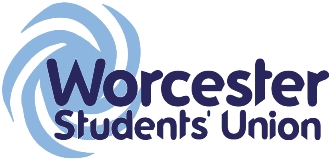 Student Council Motion: Against cuts to disability student support servicesProposer: Zac Pritchard 			Seconded: 			Date: 	13. 05. 2014					Student Council Notes:The current Government has plans to reduce funding to support disabled students for students starting in 2015. Many students at our University of Worcester require the disability support funding to enable their retention at University.  Student Council Believes:Disability Student Allowance [DSA] and Disability Living Allowance [DLA], should be based on need to enable the individual to support society. Diversity is vital aspect of a progressive vision of a Higher Education system and these cuts will destructively impact this diversity.  Furthermore, as a student union we believe in standing with all disabled students as part of the wider student movement. Although our first priority is to help our membership. We believe in political action in conjunction with any discussions that the students union has with the UniversityStudent Council Resolves:The incoming executive committee to continue discussions with the University to establish funding for all aspects of the disability student support cuts.This may be done in conjunction with using external organisations such as charities The next executive committee to implement, political action to campaign against these cuts to disability student support. This will help students that may move from our university to another as well as our current students. The 6th June NUS is encouraging student unions to speak to their local MPs we should have discussions with our current Conservative MP Robyn Walker. Signed by Proposer                                                                                  Signed by Seconder 